рада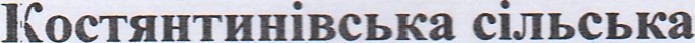 Микола\вського району Микола;вськоћ'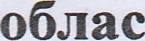 ПОСТТНА комјсшПРОТОКОЛ 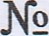 з питань розвитку,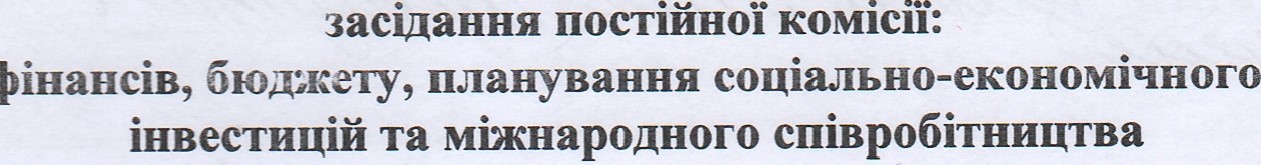 с.«червня 2024 року. е:9год.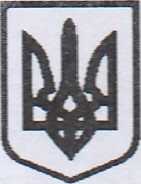 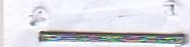 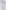 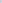 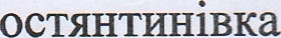 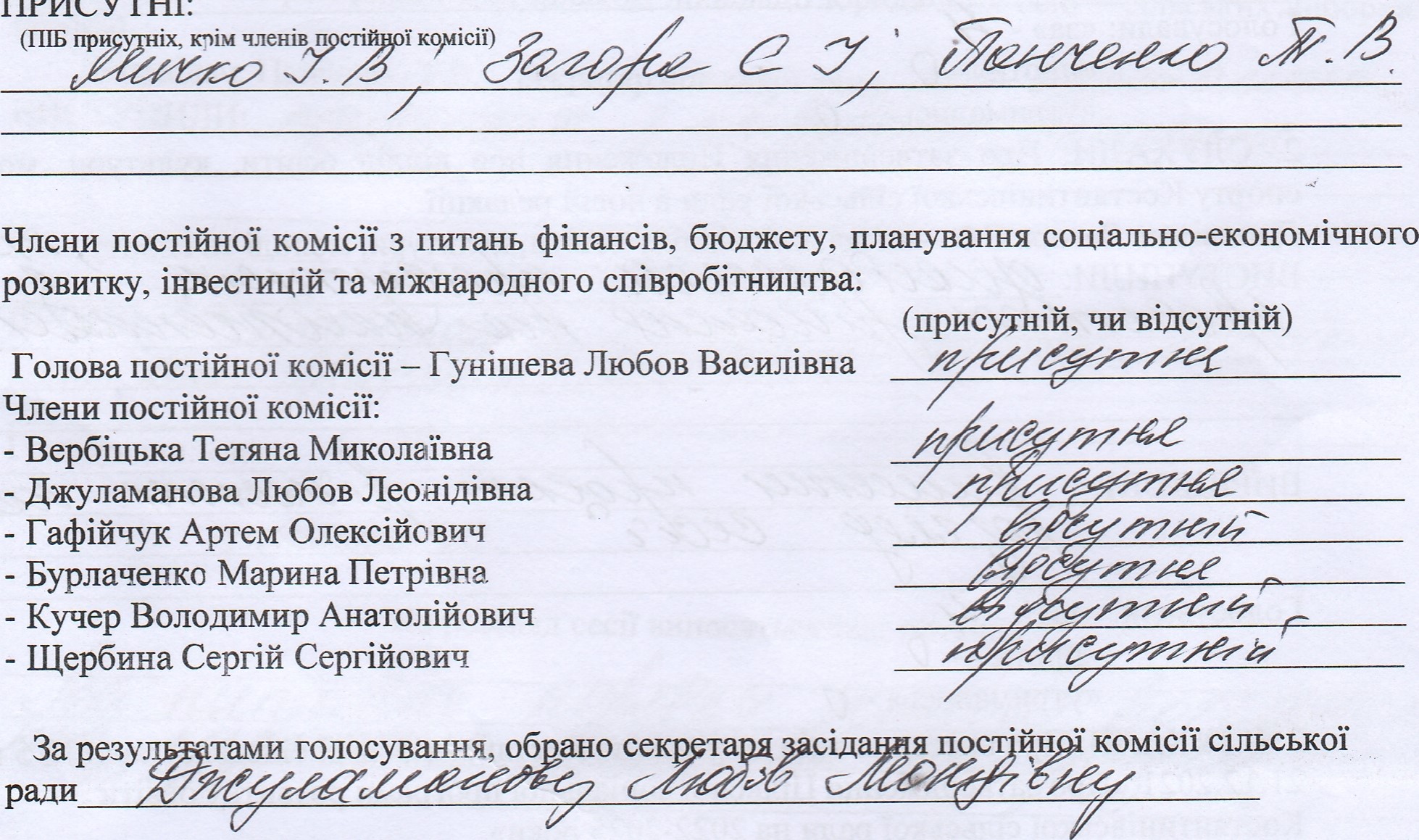 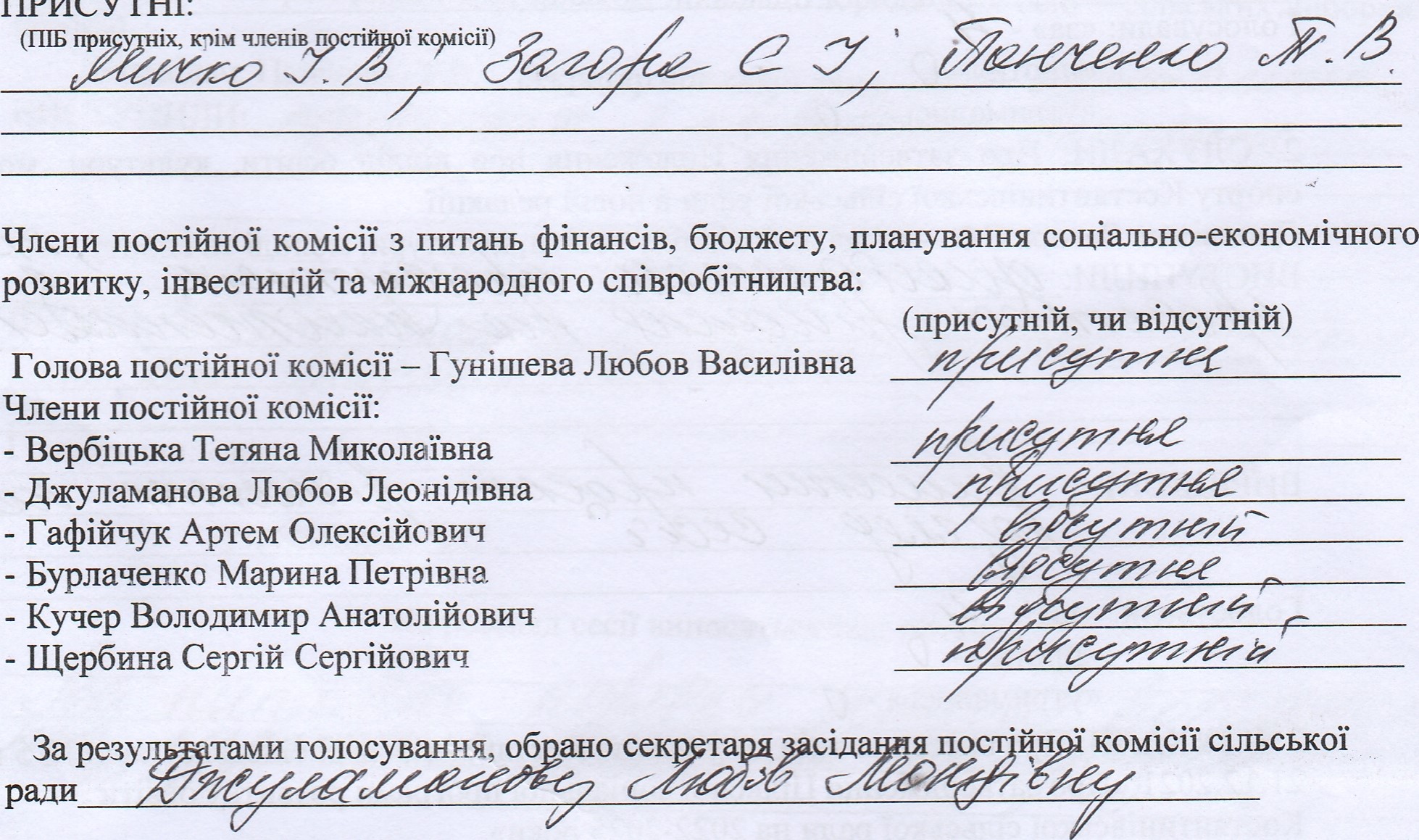 ПОРЯДОК ДЕННИЙ:Про затвердження проекту Договору про громад у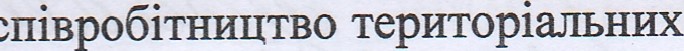 делегування виконання окремих завдань.Загора C.I. — начальник 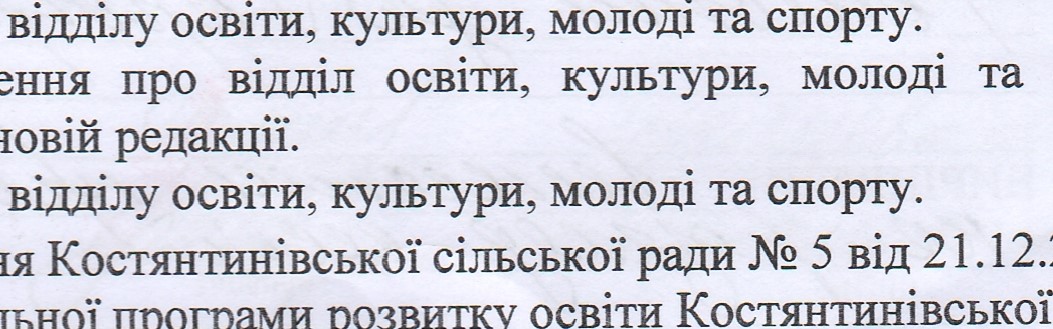 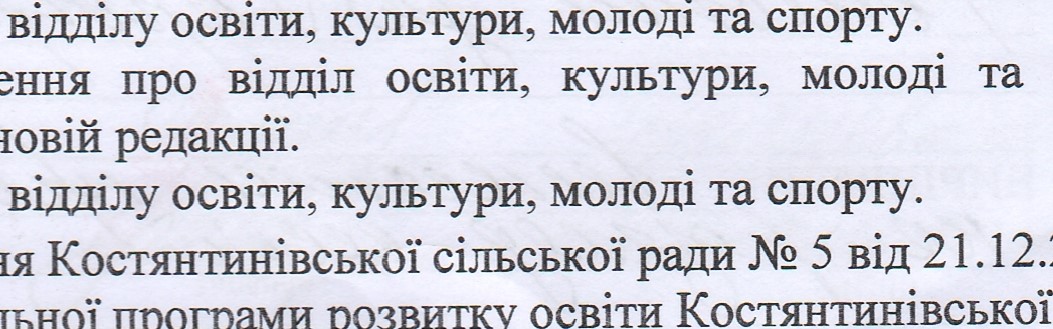 Про затвердження Положення про та спорту ради в Загора C.I. — начальник З. 	Про внесення 3MiH до 1Јшення затвердження ради на 2022-2025 роки».Загора C.I. — начальник 4. Про внесення 3MiH до бюджету громади на 2024 pik.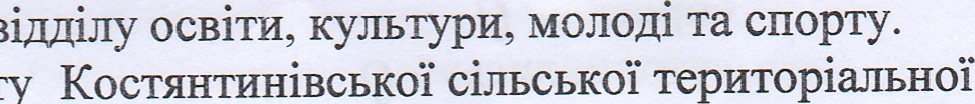 Доповјдг,ч: Мичко I.B. — виконуоча обов'язки начальника 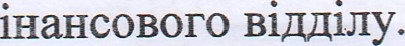 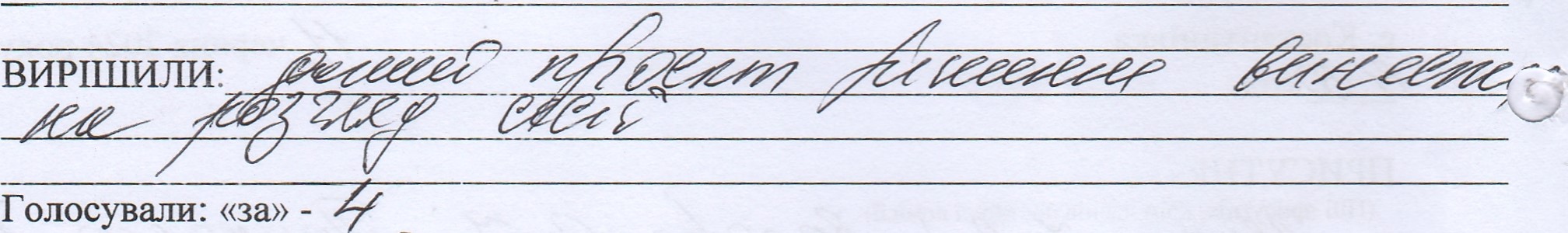 «проти» - О«утримались» - Ота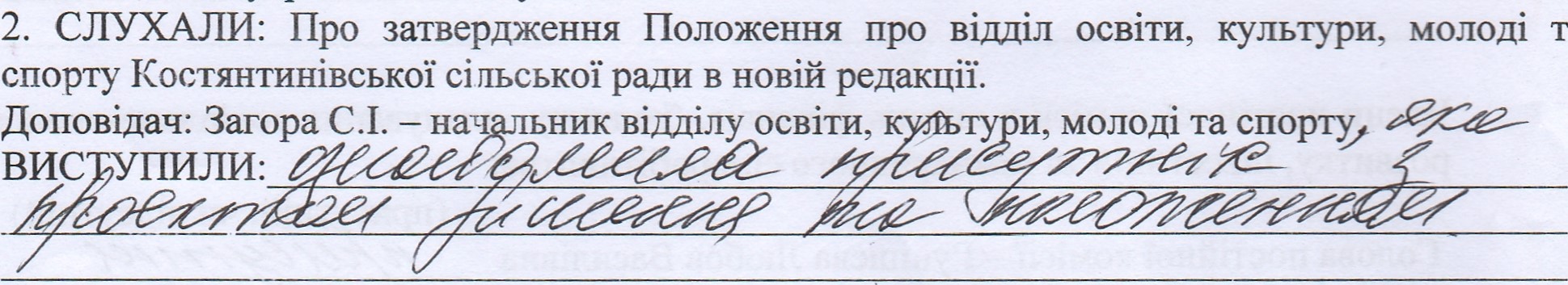 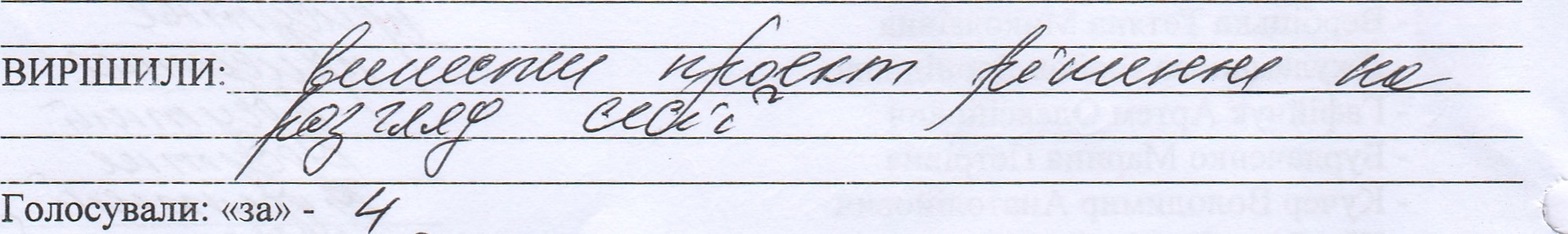 «проти» - п«утримались» - О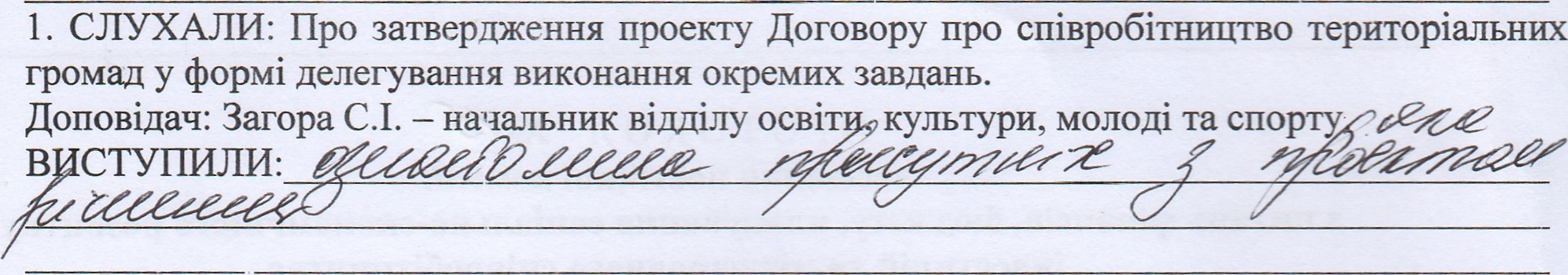 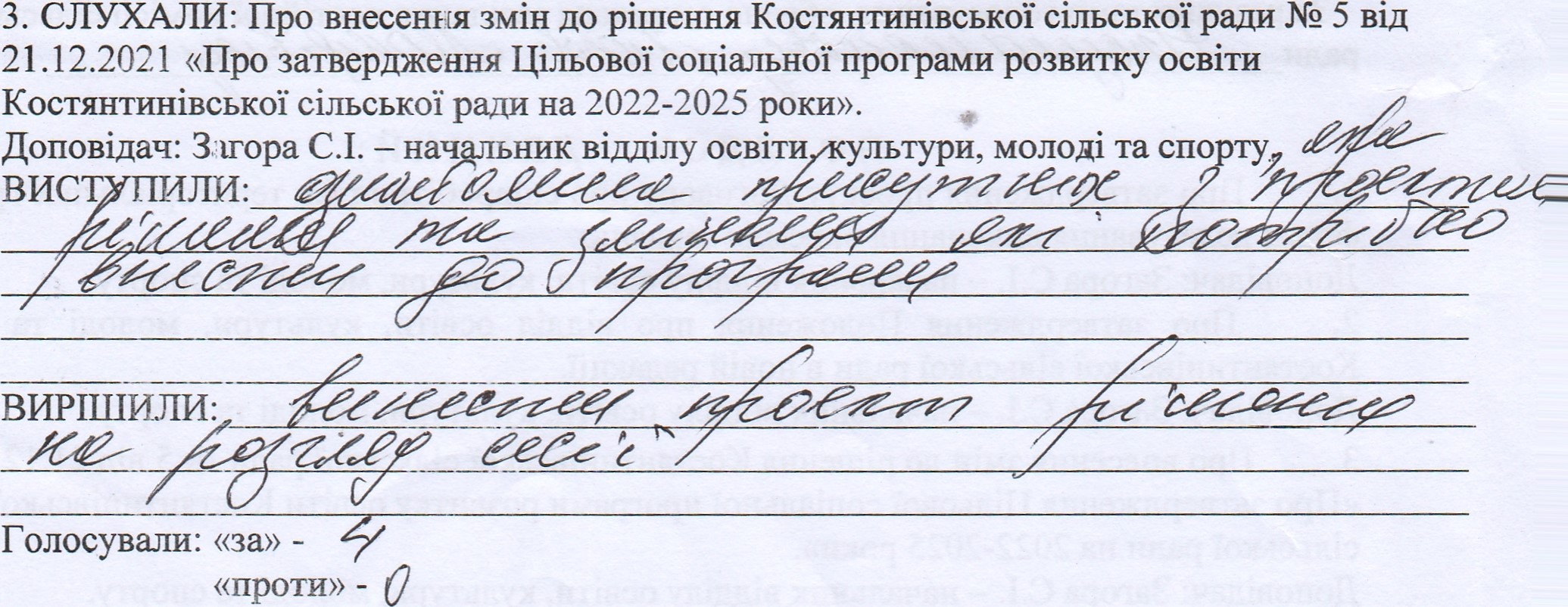 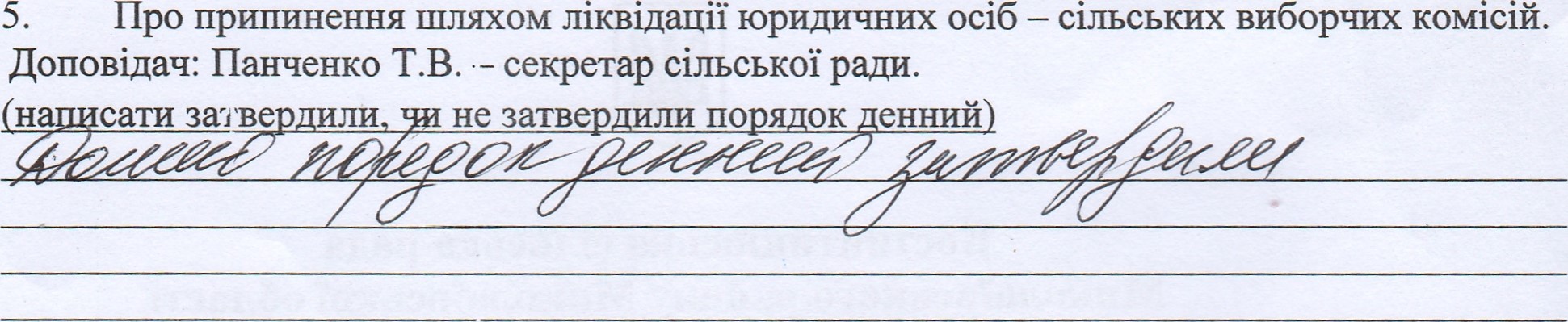 «проти» «утримались» - О4. СЛУХАЛИ: Про внесення -4MiH до бюджету громзјге на 2,324 pike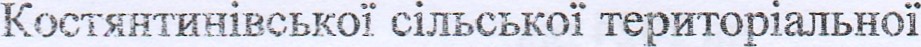 «проти» 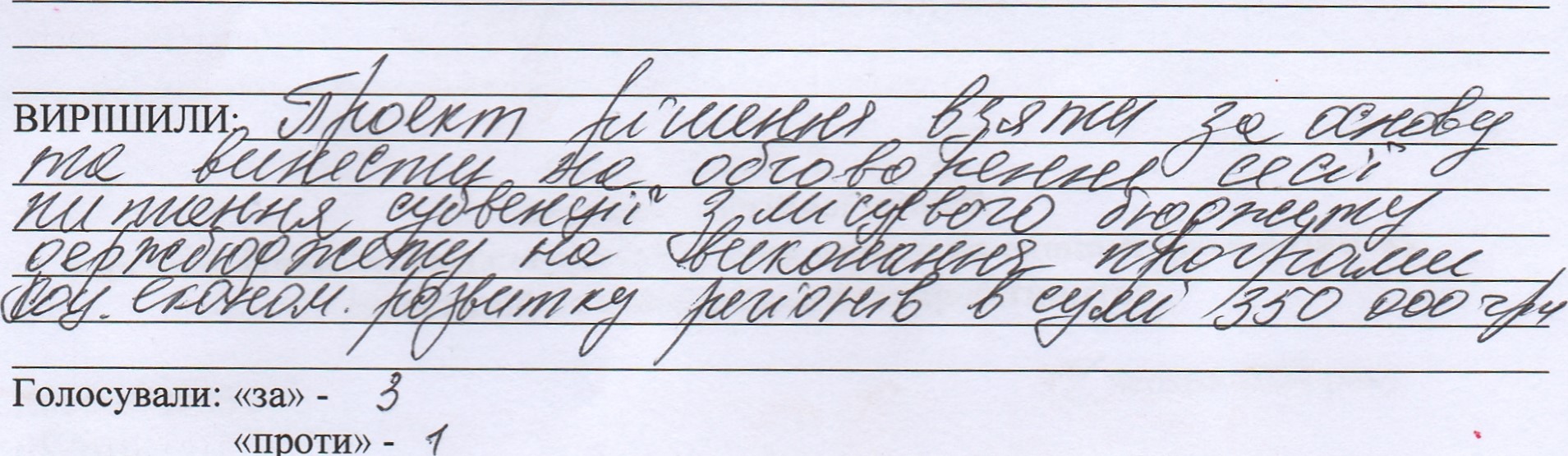 «утримались» - О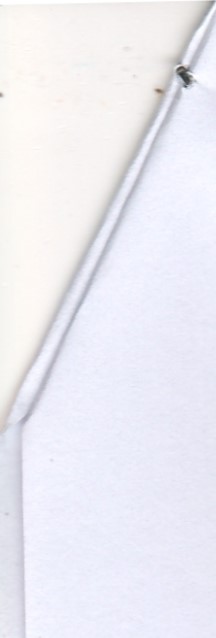 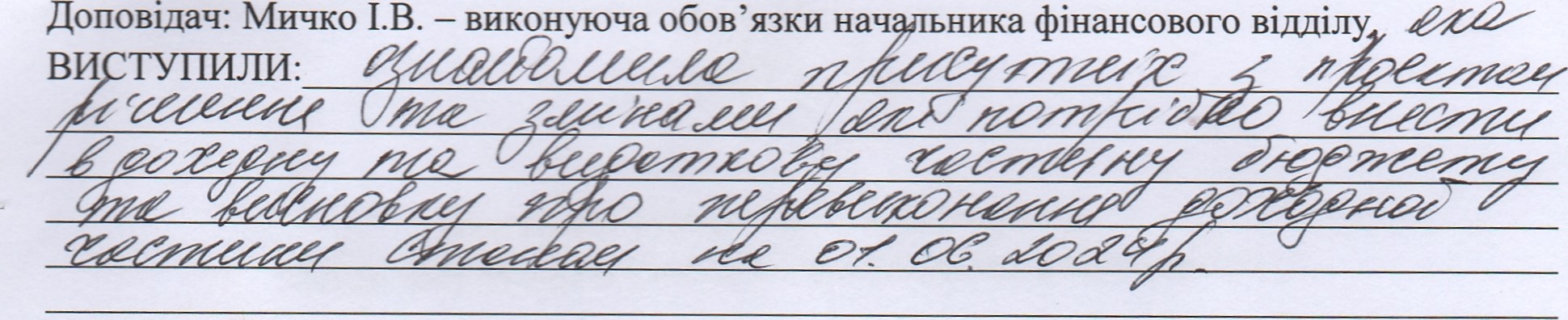 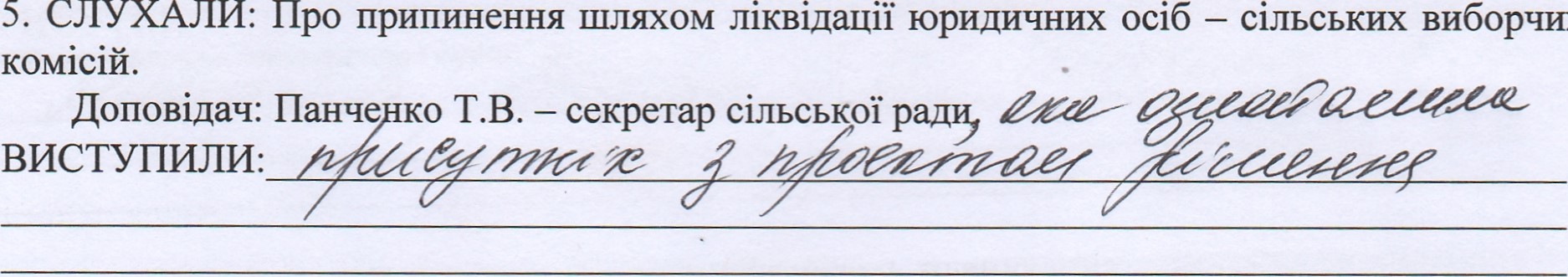 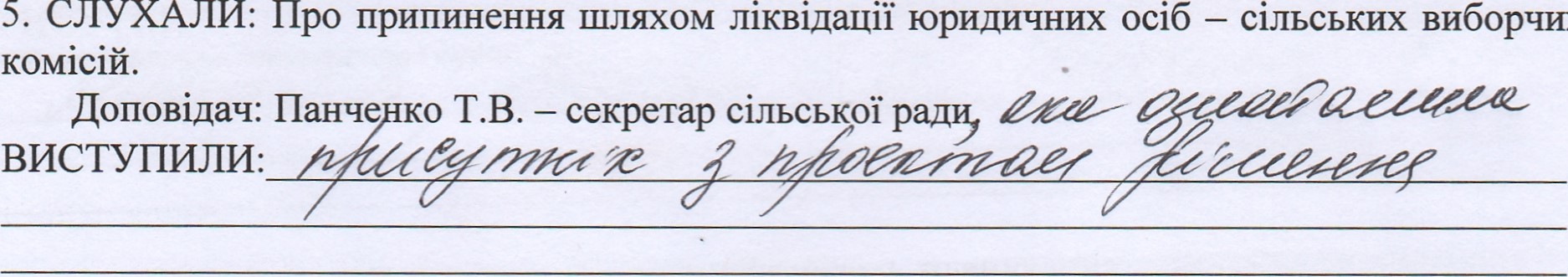 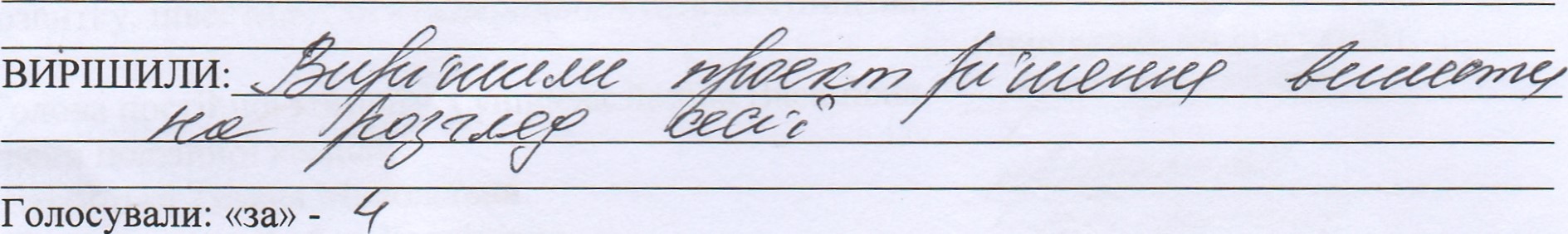 «проти» - О«утримались» - ОНа розгляд сест виносяться Taki питання: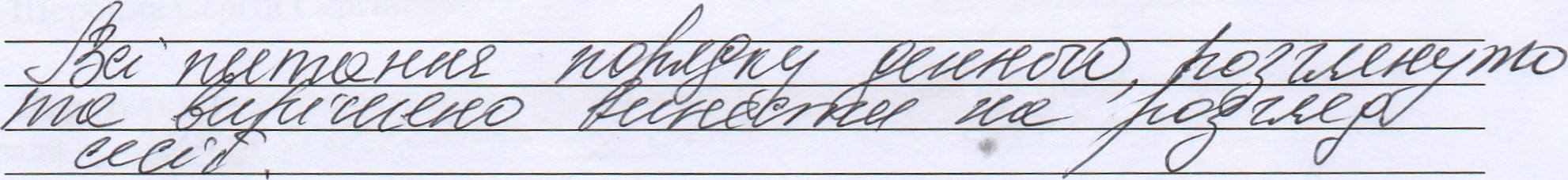 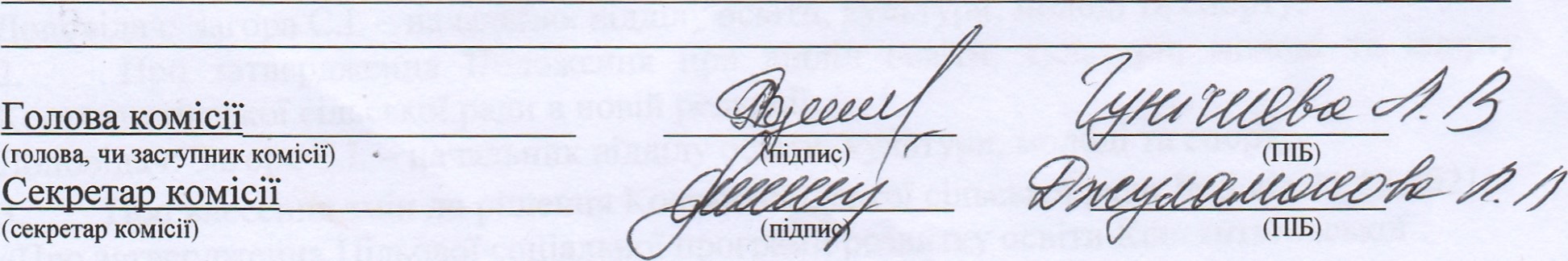 